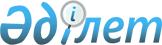 О внесении изменений в приказ Министра финансов Республики Казахстан от 15 декабря 2011 года № 636 "Об утверждении Единой методики и формата ввода данных объектов учета в реестр государственного имущества, а также проведение инвентаризации, паспортизации и переоценки государственного имущества в единые сроки"Приказ Заместителя Премьер-Министра Республики Казахстан - Министра финансов Республики Казахстан от 14 января 2014 года № 9. Зарегистрирован в Министерстве юстиции Республики Казахстан 12 февраля 2014 года № 9140

      ПРИКАЗЫВАЮ:



      1. Внести в приказ Министра финансов Республики Казахстан от 15 декабря 2011 года № 636 «Об утверждении Единой методики и формата ввода данных объектов учета в реестр государственного имущества, а также проведение инвентаризации, паспортизации и переоценки государственного имущества в единые сроки» (зарегистрированный в Реестре государственной регистрации нормативных правовых актов за № 7375, опубликованный в Бюллетене нормативных правовых актов центральных исполнительных и иных государственных органов Республики Казахстан, 2012 г., № 3) следующие изменения:



      преамбулу изложить в следующей редакции:

      «В целях реализации пункта 6 статьи 200 Закона Республики Казахстан от 1 марта 2011 года «О государственном имуществе» и подпункта 2) пункта 3 статьи 16 Закона Республики Казахстан от 19 марта 2010 года «О государственной статистике», ПРИКАЗЫВАЮ:»;



      в Единой методике и формату ввода данных объектов учета в реестр государственного имущества, а также проведение инвентаризации, паспортизации и переоценки государственного имущества в единые сроки, утвержденной вышеуказанным приказом:



      часть третью пункта 11 изложить в следующей редакции:

      «Государственные учреждения проводят переоценку имущества в соответствии с Правилами ведения бухгалтерского учета в государственных учреждениях, утвержденными приказом Министра финансов Республики Казахстан от 3 августа 2010 года № 393 (зарегистрированный в Реестре государственной регистрации нормативных правовых актов № 6443) и учетной политикой, утвержденной приказом Министра финансов Республики Казахстан от 7 сентября 2010 года № 444 (зарегистрированный в Реестре государственной регистрации нормативных правовых актов № 6505) в случае применения модели переоценки или в случаях оценки активов, проводимой в соответствии с решениями Правительства Республики Казахстан.»;



      приложение изложить в новой редакции согласно приложению к настоящему приказу.



      2. Департаменту методологии распоряжения республиканским государственным имуществом и процедур реабилитации и банкротства Министерства финансов Республики Казахстан (Темирбеков Д.О.) обеспечить государственную регистрацию настоящего приказа в Министерстве юстиции Республики Казахстан и официальное опубликование в установленном законодательством порядке.



      3. Настоящий приказ вводится в действие по истечении десяти календарных дней после дня его первого официального опубликования.       Заместитель Премьер-Министра

      Республики Казахстан – 

      Министр финансов

      Республики Казахстан                       Б. Султанов      «СОГЛАСОВАНО»

      Председатель Агентства

      Республики Казахстан 

      по статистике

      ___________ А. Смаилов

      10 января 2014 г.

Приложение                

к приказу Заместителя Премьер-Министра

Республики Казахстан -        

Министра финансов           

Республики Казахстан         

от 14 января 2014 года № 9     Приложение                 

к Единой методики и формата ввода    

данных объектов учета в реестр     

государственного имущества, а также  

проведение инвентаризации, паспортизации

и переоценки государственного имущества

в единые сроки, утвержденной приказом 

Министра финансов Республики Казахстан 

от 15 декабря 2011 года № 636       Форма, предназначенная для сбора административных данных Сводная информация по результатам инвентаризации, паспортизации

и переоценки имущества по состоянию на 31.12.20___г. Отчетный период 20___ г.      Индекс: 1-СИ      Периодичность: ежегодно      Представляют: государственные юридические лица       Получатель: Реестр государственного имущества      Срок представления: ежегодно, не позднее 1 марта года следующего за отчетным периодом Форма                  Наименование государственного

      юридического лица: ___________________________________________

      БИН организации: _____________________________________________

      Юридический адрес организации: _______________________________Сводная информация по результатам инвентаризации, паспортизации

и переоценки имущества по состоянию на 31.12.20___г.                                                          тыс. тенге      Примечание:* данный пункт не обязателен для заполнения государственными предприятиями

      ** с указанием информации по проведенной паспортизацииПервый руководитель ________________________ ______________

                      (фамилия, имя, отчество) (подпись)

Главный бухгалтер __________________________ ______________

                      (фамилия, имя, отчество) (подпись)Место печати Пояснение по заполнению формы, предназначенной 

для сбора административных данных«Сводная информация по результатам инвентаризации,

паспортизации и переоценки имущества по состоянию на 31.12.20 ___ г.» 1. Общие положения      1. Настоящее пояснение определяет единые требования по заполнению формы Сводной информации по результатам инвентаризации, паспортизации и переоценки имущества по состоянию на 31.12.20 ___ год (далее – Форма).

      2. Форму подписывает первый руководитель государственного юридического лица, а в случае его отсутствия, лицо, исполняющее его обязанности.  2. Пояснение по заполнению формы отчета      3. В столбце 1 Формы указаны типы имущества. 

      4. В столбце 2 Формы указывается количество имущества. 

      5. В столбце 3 Формы указывается первоначальная стоимость имущества, первоначально признанная при постановке на баланс. 

      6. В столбце 4 Формы указывается износ имущества, накопленный за период пользования. 

      7. В столбце 5 Формы указывается сумма, на которой балансовая стоимость имущества превышает его возмещаемую стоимость. 

      8. В столбце 6 Формы указывается стоимость, по которой учитывается имущество после вычета накопленной амортизации и убытков от обесценения (столбец 3 - столбец 4 - столбец 5). 

      9. В столбце 7 Формы указывается сумма переоценки. 

      10. В столбце 8 Формы указывается балансовая стоимость после переоценки (столбец 6 + столбец 7). 

      11. В столбце 9 Формы указывается количество объектов, по которым имеются технические паспорта. 

      12. В столбце 10 Формы указывается количество объектов, по которым проведена паспортизация в отчетном году. 

      13. В столбце 11 Формы указывается количество объектов, по которым требуется проведение паспортизации.
					© 2012. РГП на ПХВ «Институт законодательства и правовой информации Республики Казахстан» Министерства юстиции Республики Казахстан
				Тип

имуществаКоличествоПервоначальная

стоимостьНакопленная

амортизацияУбыток от

обесцененияБалансовая

стоимость

(столбец

3-столбец

4- столбец

5) Сумма

переоценки

(+/-) Балансовая

стоимость

после

переоценки

(столбец 6

+ столбец 7)Количество

объектов,

по которым

имеются

технические

паспортаКоличество

объектов,

по которым

проведена

паспортизация

в отчетном

годуКоличество

объектов,

по которым

требуется

проведение

паспортизации12345678910111. Здания, земля **Нежилые зданияЖилые зданияЗемлях2. Сооружения** (водокачки, стадионы, бассейны, дороги, мосты, памятники, ограждения парков, скверов и общественных садов, буровые скважины, штольни и другие)3. Передаточные устройстваУстройства электропередачи и связиТрансмиссии и трубопроводы 4. Транспортные средстваПодвижной состав железнодорожного транспортаВодный транспортАвтомобильный транспортВоздушный транспортГужевой транспортПроизводственный транспортСпортивный транспорт5. Машины и оборудованиеСиловые машины и оборудованиеРабочие машины и оборудованиеИзмерительные приборыРегулирующие приборы и устройстваЛабораторное оборудованиеКомпьютерное оборудованиеМедицинское оборудованиеОфисное оборудованиеПрочие машины и оборудование6. Инструменты, производственный и хозяйственный инвентарь*ИнструментыПроизводственный инвентарь и принадлежностиХозяйственный инвентарьПрочий производственный и хозяйственный инвентарь7. Прочие основные средстваОзеленительные, декоративные насаждения и другие искусственные многолетние насажденияКапитальные затраты по улучшению земельПрочий инвентарьРабочий скотПрочие основные средства8. Инвестиционная недвижимость **Нежилые зданияЖилые зданияЗемлях9. Биологические активыЖивотныеМноголетние насаждения10. Нематериальные активыПрограммное обеспечениеАвторские праваЛицензионное соглашениеПатентыПрочие нематериальные активы11. Долгосрочные активы, предназначенные для продажи